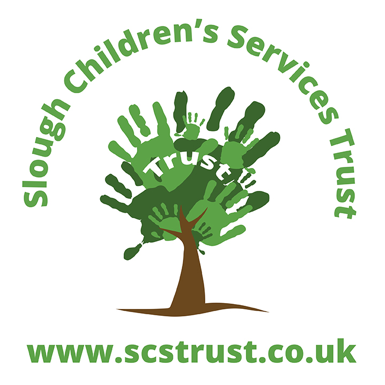 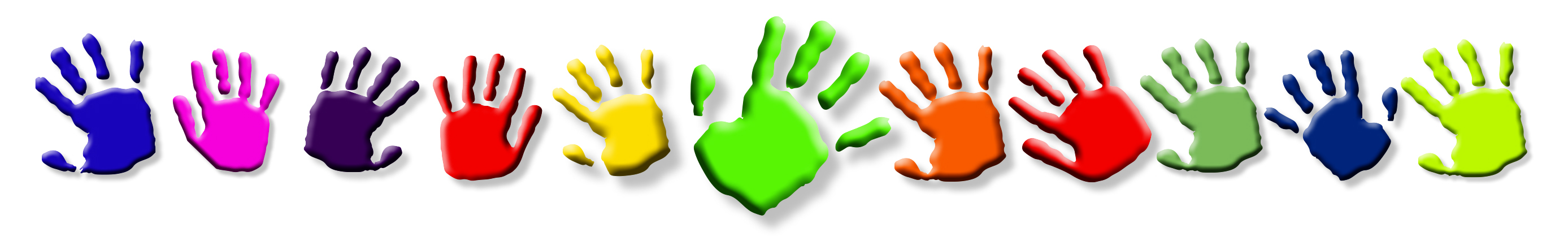 Contents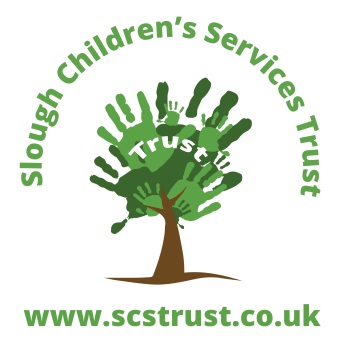 Contents	1Contacts	3Summary of service	3Service available	3Referral to the Virtual School	4Service standards	4Monitoring and evaluation	5Schools’ responsibilites	6Social workers responsibilities	6Foster carers/residential key worker responsibilites	6ContactsAnne Bunce, Virtual School Head teacher:  01753 875920, Anne.Bunce@scstrust.co.ukSherry Landa, Learning Advocate Birth - Year 5: 01753 875943, Sherry.Landa@scstrust.co.ukSameena Rizvi, Post – 16 Advisor:  01753-690424, Sameena.Rizvi@scstrust.co.ukSabbah Khan – Post 16 education support, sabbah.khan@scstrust.co.ukEwen Godfrey, Learning Advocate PLAC, 07806 431710, Ewen.Godfrey@scstrust.co.ukStella Dulo, PEP Champion, 01753 69071, Stella.Dulo@scstrust.co.ukCherie Sears, Learning Advocate, 07710 153662 Cherie.Sears@scstrust.co.ukHeather Boyle, Learning Advocate, 01753 690725, heather.boyle@scstrust.co.ukJulia Elmes-Rozario, Learning Advocate, 01753 690725, Julia.Elmes-rozario@scstrust.co.uk Farrah Mughal, Admin and Finance Officer, 01753 476721 farrah.mughal@scstrust.co.ukLiz Christie, Educational Support Worker liz.christie@scstrust.co.ukSummary of serviceThe Virtual School for Children Looked After (CLA) is a core service within Slough Children’s Services Trust. The Service provides advice, training and support to children and young people in care, teachers, school staff and governors, education support services, social workers, residential key workers, parents and foster carers. The Service monitors the educational provision and progress of all children and young people in the care of Slough The aim of the Service is to promote achievement and equality of opportunity to increase the life chances for all children in care. The Service strives to raise attainment, improve attendance and reduce the number of exclusions of children & young people in line with national targets. For more information regarding the responsibilities of the Trust please refer to ‘Promoting the education of looked after children: Statutory guidance for local authorities (March 2018).Service available The Virtual School provides:-Support and organise individual, group and online learning to pupils in their school.Early identification of educational difficulties of CLA, early intervention and preventative work in schools. This includes identifying children who would benefit from an Education, Health and Care Plan (EHCP) and making sure Special Education and Disability needs are met. Additional study support to CLA taking SATs and GCSEs, and throughout their learning journey.SLA from the Educational Psychologists to support Slough CLA through screening and educational psychology reports.Support to CLA and their carers in accessing school places.Tracking attendance and follow up support to social workers and schools. Initially set up and review Personal Education Plans (PEPs) for all CLA. The review will also incorporate the Education, Health and Care Plan, the Annual Review for the Virtual School and Post-16 pathway planning. From 3 months to the end of year 5, children receive a personally chosen book each month. Years 6.7, 8 and 9 receive a £10 book token. Other year groups can opt in.Help and support with the ePEP system, our electronic system for recording PEPs. Awareness training for all schools and other stakeholders on issues which affect the education and achievement of CLA.Training and support to Designated Teachers and other professionals, for CLA in carrying out their role effectively.Monitoring and evaluation of the educational performance of all children in the care of Slough to assess need and inform development of policy and future provision.A comprehensive and interactive database of educational information relating to all children and young people in the care of Slough.Policies, procedures and protocols between education and social services on the education of children and young people in care.Reports on the educational progress of CLA to schools, social workers, residential key workers, parents and carers generated via ePEP.Visits to universities and organised activity days for groups of CLA.Referral to the Virtual School When a child or young person becomes looked after the relevant team is required to send the Notification Start LAC email which alerts the Virtual School .The case will be allocated to a Learning Advocate who will co-ordinate the first PEP.Service standards All service users can expect the Virtual School staff to:-Respond to telephone and email enquiries within 3 working days and acknowledge and respond to mail within 5 working days (excluding periods when staff are on annual or emergency  leave)Acknowledge individual referrals and request for support/advice within 5 working days.Give priority to pupils at risk of exclusion when responding to referrals.Ensure that permission has been obtained from parents/carers or social workers prior to any direct contact with an individual child or young person (under 16).Consult with social workers, school staff and carers as to how the referral should be addressed and agree on form of intervention.Consult with other colleagues within Education and Children’s Services and professionals from other agencies where necessary.Arrive punctually for planned visits, support work and meetings, informing the school, carers or Social Services staff as soon as possible of any unavoidable delay.Ensure confidentiality is maintained at all times.Agree to share information only on a need to know basis from any meeting, discussion or intervention with teachers, parents/carers, social workers, other professionals and the child/young person.Provide oral and written feedback to schools, social workers and parents/carers following intervention.Attend education liaison and planning meetings/reviews of CLA.Upload completed PEPs onto the documents section of ICS.Monitoring and evaluation The quality and effectiveness of the service is evaluated by the following targets:-Closing the attainment and progress gap between CLA and their peers by creating a culture of high aspirations.Ensure all CLA have an up to date Personal Education Plan; reviews should take at least 3 times a year, once per term. When a child first comes into care the first PEP should take place within 20 working days. The Virtual School will lead on at least 1 PEP meeting. Prioritising ‘good’ or ‘outstanding’ schools for CLA; unless there are evidence based reasons CLA should not be placed in a school judged by Ofsted to be ‘inadequate’. Regular updating of the ICS database to make sure education placement and attainment results are accurately represented.Regular monitoring of fixed and permanent exclusions of CLA. Our target is to have no permanent exclusions.Management arrangements to monitor the activities of the team.Termly monitoring and updating of Personal Education Plans for CLA.Annual collation of statistics of SATs, GCSE results, and exclusion figures of CLA. Attendance will be monitored on a termly basis with appropriate targets in place if attendance is below 95%. Training evaluation forms.Review of methods, materials and resources following feedback.Minutes of multi-agency professional meetings, education planning and care plan meetings/reviews.Staff supervision and appraisal.Production of the Annual Report.Schools’ responsibilites The school will be responsible for:-Ensuring that there is a Designated Teacher for Children in Care within the school.Liaising with the Virtual School to share relevant information whilst at the same time having respect for confidentiality.Leading the Personal Education Plan meeting; ensuring information from the meeting is written up in ePEP within 2 weeks of the meeting taking place. Using Pupil Premium funding when necessary to support CLA to reach their full potential. Full details of the use of Pupil Premium funding can be found within the ‘Slough Children’s Services Trust Pupil Premium Policy (September 2016)’.Social workers responsibilities The Social Worker will be responsible for:- Ensuring the CLA they are responsible for have a minimum of 3 PEP meetings a year; once a term. The Virtual School will lead on the initial PEP meeting. The social worker should liaise with the school to set all other dates in the academic year. Keeping ePEP up to date in respects of personal, care and education information. Supporting the school to update the ePEP document, liaising with the Virtual School when necessary.Ensure that they actively encourage their CLA to attend school regularly.Ensure school applications for their CLA are made in good time, with support from the Virtual School and/or Special Educational Needs and Disabilities team if necessary.Work with schools, the Virtual School and parents/carers if any significant changes happen with their CLA. Working with all parties to resolve any matters as quickly as possible, putting provisions in place to support the child and the school. Foster carers/residential key worker responsibilites The foster carer/ residential key worker play a lead role in supporting educational attainment of Children in Care (CLA) outside of school. Maintaining placement stability and understanding the education system and processes used are crucial to supporting CLA to improve their educational outcomes and ultimately their life chances.The foster cares/residential key workers will:Ensure that they actively encourage their CLA to attend school regularly.Share responsibility for ensuring that all school aged CLA have access to suitable educational provision or an adequate alternative.Transport CLA to and from school.Ensure that CLA have a quiet space to do their homework and support them to complete it to a good standard.Develop a close working relationship with schools Designated Teacher for CLA, social worker, and other key professionals.Have an input in the PEP process; in particular carers must attend the PEP meeting/reviews, have a clear understanding of the targets that are set and the role they perform in helping the pupil achieve them.Ensure they receive a log in and instructions for the ePEP system so the PEP can be reviewed. Attend school meetings and act as an advocate on behalf of the young person in relevant meetings where appropriate.Be aware of CLA achievements in school so that they can share and celebrate these with them.Attend Parents evening and target setting days.Attend school performances, sports days etc.Encourage CLA to participate in extra curricular activities and out of hours learning by identifying and supporting their access to opportunities that are available to them.Participate in training relating to the Education of Children in Care.